INSTRUMEN UNTUK VALIDATORPENGGUNAAN TANGRAM TERHADAP PEMAHAMAN BENTUK BANGUN DATAR PADA MURID TUNANETRA KELAS DASAR III DI SLB-A YAPTI MAKASSAR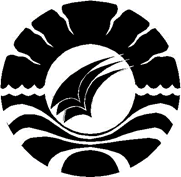 FIDYA SUCI AYU1445041008JURUSAN PENDIDIKAN LUAR BIASAFAKULTAS ILMU PENDIDIKAN UNIVERSITAS NEGERI MAKASSAR2018LEMBAR VALIDASI  SOAL TES Judul Penggunaan Tangram Terhadap Pemahaman Bentuk Bangun Datar Pada Murid Tunanetra Kelas Dasar III SLB –A YAPTI MakassarDefinisi operasional variabelVariabel dalam penelitian ini yaitu kemampuan pemahaman bangun datar dengan menggunakan tangram. Kemampuan pemahaman bangun datar dengan menggunakan tangram dalam penelitian ini yaitu hasil belajar  yang diperoleh murid tunanetra setelah diberi tes oleh peneliti. Pemahaman yang dimaksud yaitu pemahaman dalam menyebutkan bentuk bangun datar dengan cara meraba tiap kepingan tangram dengan benar. Tangram adalah suatu teka–teki Cina yang dibuat dari sebuah persegi, sebuah jajargenjang, dan segitiga–segitiga.Petunjuk Pengisian Bapak/Ibu dimohon kesediaannya untuk memberikan tanda centang  (√) pada kolom yang tersedia. Arti dari hurufyang terdapat pada kolom penilaian validator yaitu:S= SetujuAS = Agak SetujuKS = Kurang SetujuTS  = Tidak Setuju